В АСП сельсовет «Касумкентский» обсудили дизайн-проекты благоустройства общественных территорий16 марта 2022г. в сельсовете «Касумкентский»  с жителями с.Саидкент  прошли обсуждения дизайн-проекта по объекту «Благоустройство общественной территории  сквер в с.Саидкент по ул. Магомеда Ярагского 14а, Сулейман-Стальского района РД».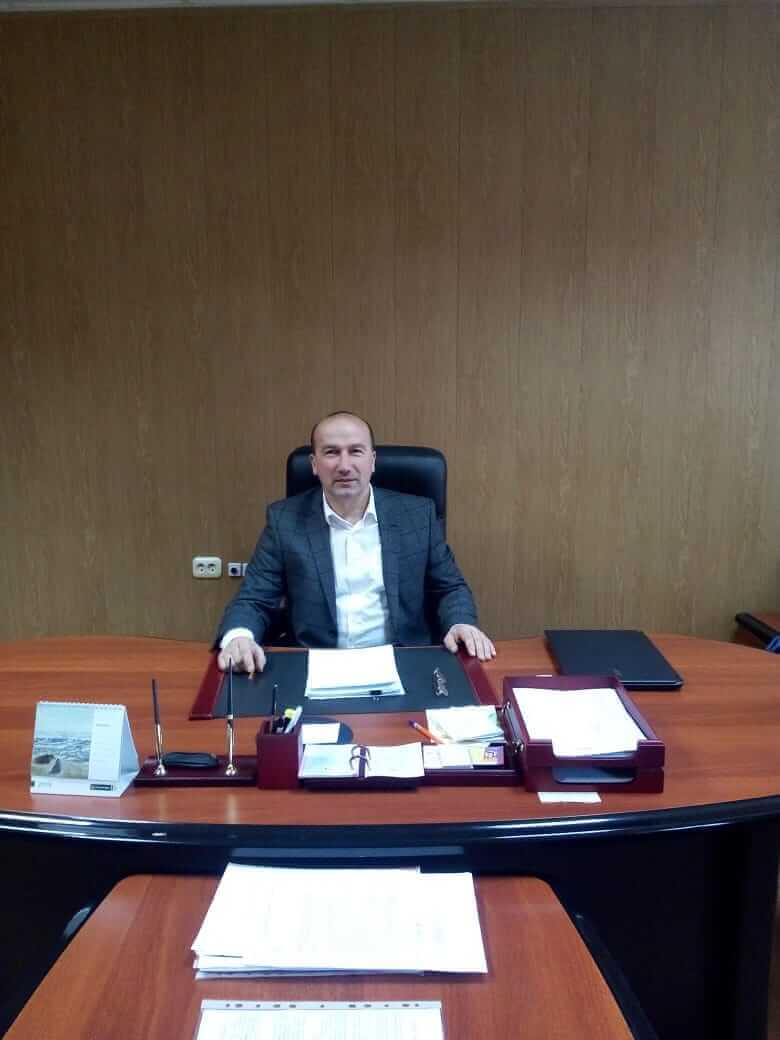 